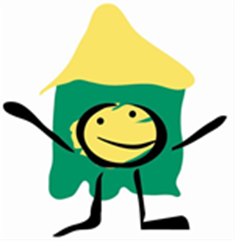 Schließzeiten 2023/2024 Weihnachten				27.12. bis 05.01.2024 				22.12 die Einrichtung schließt um 14 Uhr Faschingsdienstag			13.02.2024Ostern				02.04 bis 05.04.2024 Pfingsten				27.05. bis 31.05.2024 Betriebsausflug			17.06.2024 Sommer				12.08 bis 02.09.2024 				09.08 die Einrichtung schließt um 14 Uhr 				(erster Tag ist Dienstag 03.09.2024) Angebot Notbetreuung		12.08. bis 14.08.2024 				(da nur eine begrenzte Anzahl an Plätzen möglich ist – 30 im Kindergarten & 12 in der Kinderkrippe,werden Listen ausgehängt um sich dort 				VERBINDLICH eintragen zu können. Angenommen 				werden die Kinder nur, wenn eine 				Bescheinigung des Arbeitgebers vorhanden ist – 				sofern man an diesen drei Tagen keinen Urlaub 				nehmen kann) 